Ms. Spillane 5th ClassWeek 3: Monday 30th March– Friday 3rd April Dear students and parents, I hope you and your family are all keeping well. Below you will find a timetable for this week’s school work. Similar to last week, the work is divided into each school day, Monday to Friday. This is a guide to help you approach the work given in class. I have included some more websites and links that you might find useful. Please note: click the underlined blue words to get to links. Take care and enjoy the Easter holidays, Ms. Spillane Included here: Weekly timetable Other work Project work Links to our class textbooks + useful websitesPhotos of worksheet given out in class Weekly timetablePrint these sheets if possible and tick off work as you go along. Weekly timetablePrint these sheets if possible and tick off work as you go along. Day/ LáSchool Work/ Obair Scoile□Overview of week: Gaeilge: An Seanbhean Bhocht English: War Horse/ Procedural Writing  Maths: Length Geography/ Science:  The Amazing Human Body (The digestive system) History: Leonardo da Vinci Religion: Easter Art: Leonardo da Vinci / Easter P.E.: Daily kids’ session with Joe Wicks available on YouTubeMonday/ Dé Luain30/3/20Gaeilge: Seo Leat:  Read pgs. 82-83 and answer question A on pg. 84English: English in Practice: Day 100Writing Sheets: Procedural writing sheet pg. 62- 63 Read pg. 62 and answer pg. 63War Horse: Read chapter 17 and answer any three questions Maths: Operation Maths: Chapter 14 pg. 120Answer questions 1, 2 and complete work it out problemsPlease write the answers for talk time (question 1)Mental Maths: Wk. 28 Day 1 and problem solving Optional: Work through Maths sheets on lengthGeography + Science:Small World Unit 7: The Amazing Body Read pgs. 38-42 and answer the questions on pgs. 39 and 42P.E.: Check out Joe Wick’s daily kids’ workout here □□□□□□□□□□Tuesday/ Dé Máirt 31/3/20Gaeilge: Seo Leat: Pg. 84 C: Write out sentences using the correct verbPg. 85 D: Bhí an tseanbhean trína chéile mar chaill sí an léarscáil. = The old lady was confused/ flustered because she lost the map.Connect and write out the sentences and write two new onesL.S.B. x 1 side(available in link below if you do not have a card) English:English in Practice: Day 101Writing Sheets: Procedural writing sheet pg. 64Use the frame to write the instructions. Please do not write out a draft at this point. War Horse: Read chapter 18 and answer any three questionsMaths: Operation Maths: Chapter 14 pg. 121-122Answer questions 1,2,3,4 and complete work it out problemsMental Maths: Wk. 28 Day 2 and problem solvingOptional: Work through Maths sheets on lengthGeography/ Science:Small World Unit 7: The Amazing Human Body Answer sheet pg. 14 Optional extra: Complete either of the design and make tasks on pg. 42 Religion: Easter: Read through The Story of Easter PowerPoint. P.E.: Check out Joe Wick’s daily kids’ workout here□□□□□□□□□□□□□Wednesday/Dé Ceadaoin1/4/20Gaeilge:Seo Leat: Pg. 85:Caithfidh mé = I must  Write out the sentences.Táim préachta leis an bhfuacht = I’m frozen with the cold. Draw a picture to illustrate the phrase.English:English in Practice: Day 102Writing Sheets: Procedural writing sheets pgs. 66-67Read pg. 66 and answer pg. 67War Horse: Read chapter 19 and answer any three questions Comprehension card x 1Maths:Operation Maths: Chapter 14 pg. 122-123Answer questions 1, 3 and complete work it out problems. Please write the answers for talk time (question 1). Mental Maths: Wk. 28 Day 3 and problem solvingOptional: Work through Maths sheets on lengthHistory:Small World Unit 4: Leonardo da Vinci Read pgs. 18-20 and answer any two sections from A-E on pg. 21 Art: Easter card templatesPrint or copy the templatesP.E.: Check out Joe Wick’s daily kids’ workout here
□□□□□□
□□□□□□□Thursday/Déardaoin2/4/20Gaeilge:Seo Leat: Pg. 86 question E 1-11Write out the sentences using the correct verb tenseL.S.B. x 1 side(available in link below if you do not have a card)English:English in Practice: Day 103Writing Sheets: Procedural writing sheets pg. 68Write out a recipe using the frame. There is no need to write a draft at this point. War Horse: Read chapter 20 and answer any three questions Maths: Operation Maths: Chapter 14 pgs. 124 – 125 Answer questions 1,2 and complete work it out problemsMental Maths: Wk. 28 Day 4 and problem solving Optional: Work through Maths sheets on length History:Small World Unit 4: Leonardo da Vinci Complete sheets pgs. 10-11 Religion: ‘The Last Supper’ by Leonardo da VinciComplete the art appreciation activities P.E.: Check out Joe Wick’s daily kids’ workout here□□□□□□□□□□□Friday/Dé hAoine27/3/20Gaeilge:Seo Leat: Pg. 86 question ECuir isteach an focal ceart. (Put in the correct word.) Pg. 87 question GAthscríobh na habairtí (Rewrite the sentences in the correct order.) English:English in Practice: Day 104Writing Sheets: Procedural writing sheets pgs. 70/ 72 Read pg. 70 and write instructions for a trick in the frame on pg. 72. There is no need to write a draft at this point. War Horse: Read chapter 21 and answer any three questions Maths:Operation Maths: Chapter 14 pg. 125 If possible, complete question 4 Mental Maths Wk. 28 Friday test  Read the Vitruvian Man PowerPoint and complete pg. 2 of the Vitruvian Man Maths exercise. Optional: Work through Maths sheets on lengthArt: ‘Mona Lisa’ by Leonardo da Vinci art appreciation activity Complete the activities on ‘Mona Lisa’P.E.: Check out Joe Wick’s daily kids’ workout here□□□□□□□□□□□□2. Other work2. Other workOther activities you could complete if you are finished your daily work: Jolly Grammar: Complete any incomplete pages up to week 25Maths sheets on fractions, decimal, percentages and lengthRead a variety of texts Watch educational programmes on RTÉ and TG4 Project work as detailed below Pobble 365Use the daily picture on Pobble 365 and do some of the activities underneath i.e. Story starter, sentence challenge, sick sentences, question time or perfect picture. Complete a daily quiz on seomra rangaOther activities you could complete if you are finished your daily work: Jolly Grammar: Complete any incomplete pages up to week 25Maths sheets on fractions, decimal, percentages and lengthRead a variety of texts Watch educational programmes on RTÉ and TG4 Project work as detailed below Pobble 365Use the daily picture on Pobble 365 and do some of the activities underneath i.e. Story starter, sentence challenge, sick sentences, question time or perfect picture. Complete a daily quiz on seomra ranga3. Project 3. Project Optional project work on the theme of Space to be completed over a two-week periodRead through PowerPoints ‘Amazing Astronauts’ and ‘Apollo 11- Moon Landing’ attached. (Please don’t worry if you don’t have access to PowerPoint and can’t do this.)In your copy, put the title ‘Our Solar System’ on the top of the page. Using the ‘Solar System Fact Cards’ attached, answer the eight questions below in your copy.Solar System Fact Hunt - Questions to answer in copy Which planet orbits closest to the Sun?Which planet has the highest maximum temperature?Which planet’s atmosphere contains the highest percentage of carbon dioxide?How much larger is Earth than Mars?Which planet has the shortest day?Which planets are made of gas?Which planet has the most moons?What is the Earth’s atmosphere made mostly of?Underneath the answers to the eight questions about the Solar System, draw a picture of the eight planets in our Solar System and colour them in. Don’t forget to include the Sun.There is a ‘Space Quiz PowerPoint’ attached also that you might like to do. You can pick any aspect of space and do a project on it over the next two weeks. You can choose to do your project in any one of the following ways:PowerPointPoster with facts and imagesAn art project Optional project work on the theme of Space to be completed over a two-week periodRead through PowerPoints ‘Amazing Astronauts’ and ‘Apollo 11- Moon Landing’ attached. (Please don’t worry if you don’t have access to PowerPoint and can’t do this.)In your copy, put the title ‘Our Solar System’ on the top of the page. Using the ‘Solar System Fact Cards’ attached, answer the eight questions below in your copy.Solar System Fact Hunt - Questions to answer in copy Which planet orbits closest to the Sun?Which planet has the highest maximum temperature?Which planet’s atmosphere contains the highest percentage of carbon dioxide?How much larger is Earth than Mars?Which planet has the shortest day?Which planets are made of gas?Which planet has the most moons?What is the Earth’s atmosphere made mostly of?Underneath the answers to the eight questions about the Solar System, draw a picture of the eight planets in our Solar System and colour them in. Don’t forget to include the Sun.There is a ‘Space Quiz PowerPoint’ attached also that you might like to do. You can pick any aspect of space and do a project on it over the next two weeks. You can choose to do your project in any one of the following ways:PowerPointPoster with facts and imagesAn art project Links our class textbooks + useful websitesLinks our class textbooks + useful websitesThe websites below are offering access to our class textbooks. If these do not open please follow the website guidelines for student access to each of the specific book titles. Our text books Edco Operation Maths 5: (Edco Digital) Click the link below and go to Maths and Operation Maths 5 https://www.edcolearning.ie/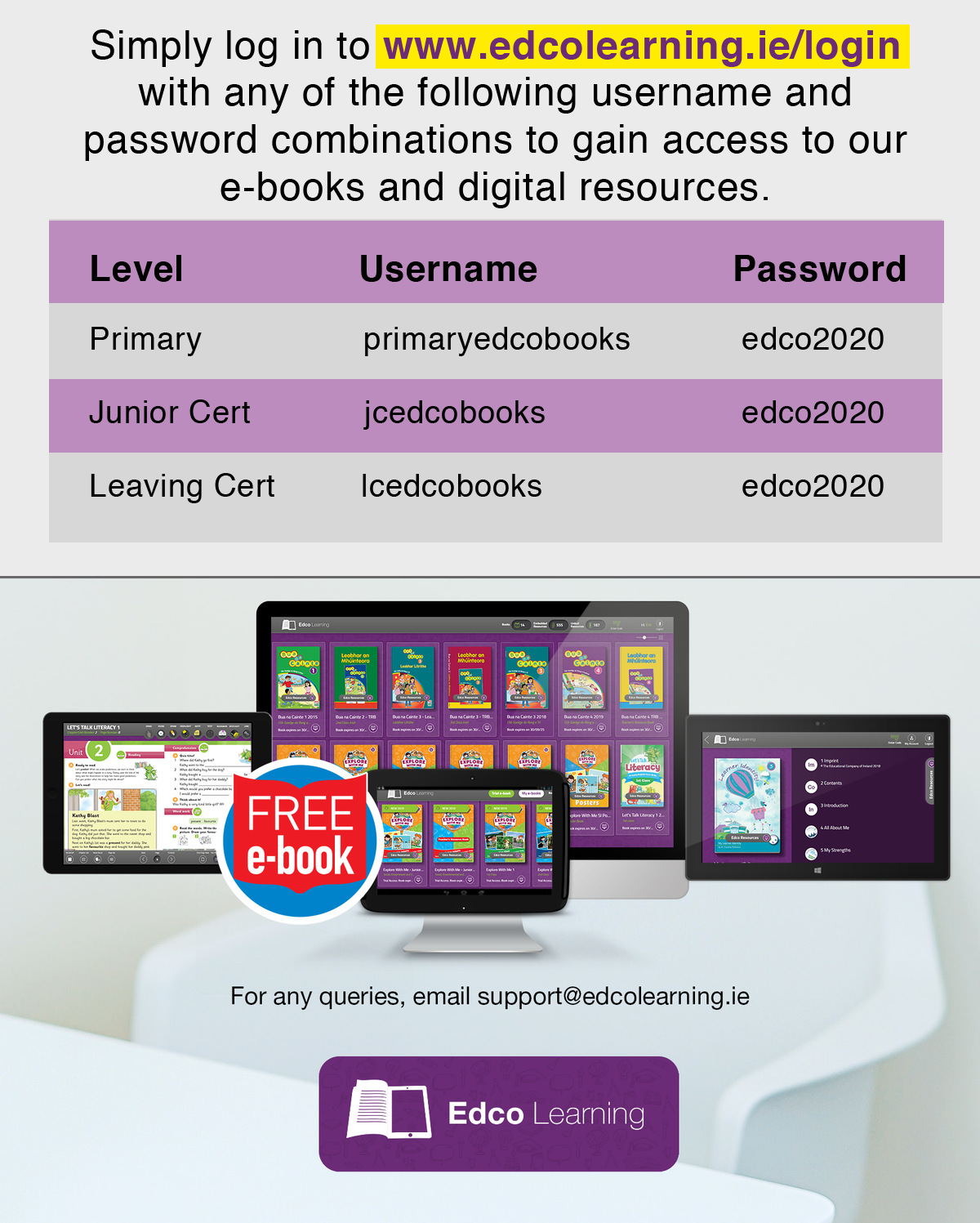 CJ Fallon Figure it Out 5: (CJ Fallon) Seo Leat: (CJ Fallon) Léigh sa Bhaile: (CJ Fallon) Small World Geography + Science and History: (CJ Fallon) Click the link below and go to the individual subjects and the books will be there. https://www.cjfallon.ie/books/primary/Other websites and linksGaeilgeTeanglann is an online Irish dictionary P.E. Try Joe Wick’s workout here Twinkl has free resources available on all subjectsGo to www.twinkl.ie/offer and enter the code IRLTWINKLHELPSReadingListen to audio books here:https://stories.audible.com/discoveryhttps://pernillesripp.com/2020/03/14/picture-books-read-aloud-videos-for-lesson-use/Listen to David Walliams World Book Encyclopaedia Educational programmes The websites below are offering access to our class textbooks. If these do not open please follow the website guidelines for student access to each of the specific book titles. Our text books Edco Operation Maths 5: (Edco Digital) Click the link below and go to Maths and Operation Maths 5 https://www.edcolearning.ie/CJ Fallon Figure it Out 5: (CJ Fallon) Seo Leat: (CJ Fallon) Léigh sa Bhaile: (CJ Fallon) Small World Geography + Science and History: (CJ Fallon) Click the link below and go to the individual subjects and the books will be there. https://www.cjfallon.ie/books/primary/Other websites and linksGaeilgeTeanglann is an online Irish dictionary P.E. Try Joe Wick’s workout here Twinkl has free resources available on all subjectsGo to www.twinkl.ie/offer and enter the code IRLTWINKLHELPSReadingListen to audio books here:https://stories.audible.com/discoveryhttps://pernillesripp.com/2020/03/14/picture-books-read-aloud-videos-for-lesson-use/Listen to David Walliams World Book Encyclopaedia Educational programmes Photos of worksheets given out in class Photos of worksheets given out in class        Photos of worksheets        Photos of worksheets 